Р Е Ш Е Н И Еот 25.10.2022г.                            аал Сапогов                                            № 88О внесении изменений в Решение Совета Депутатов Сапоговского сельсовета Усть-Абаканского района Республики Хакасия от 20.11.2020года №10 «Об установлении на территории муниципального образования Сапоговский сельсовет Усть-Абаканского района Республики Хакасияземельного налога на 2021 годВ целях реализации мер, направленных на поддержку граждан, призванных на военную службу по частичной мобилизации и проходящих военную службу в Вооруженных Силах Российской Федерации, в соответствии с главой 31 Налогового кодекса Российской Федерации, статьей 14 Федерального закона  от 06.10.2003 №131 – ФЗ «Об общих принципах организации местного самоуправления в Российской Федерации», руководствуясь ст. 9 Устава муниципального образования Сапоговский сельсовет и  Постановлением Правительства Республики Хакасия № 613 от 12.10.2022 года «О продлении сроков уплаты имущественных налогов за 2021 год» (далее – Постановление) Совет депутатов Сапоговского сельсовета       РЕШИЛ:   1.  Внести в Решение Совета депутатов Сапоговского сельсовета от 20.11.2020 №  10  «Об установлении на территории муниципального образования Сапоговский сельсовет земельного налога на 2021год» (далее Решение)  изменение, дополнив   подпункт 3.1 пункта 3 абзацем следующего содержания:«3.1 в) - в размере 100 %: гражданам, проживающим на территории муниципального образования Сапоговский сельсовет, призванным на военную службу по частичной мобилизации и проходящих военную службу в Вооруженных Силах Российской Федерации в соответствии с Указом Президента Российской Федерации от 21.09.2022 года №647 «Об объявлении частичной мобилизации в Российской Федерации»,  а также членам их семей от уплаты земельного налога за налоговый период 2021 года»;  2. В целях реализации пункта 1 настоящего Решения, перечень налогоплательщиков, указанных в пункте 1 настоящего Решения, формируется и направляется в Управление федеральной налоговой службы по Республике Хакасия в форме и порядке, установленном в соответствии с пунктом 3 Постановления;     3. Настоящее Решение вступает в силу по истечении одного месяца с момента официального опубликования и распространяется на правоотношения, связанные с исчислением земельного налога физических лиц с 01.01.2021 года.   4. Направить настоящее Решение для подписания и опубликования в газете «Усть-Абаканские известия» Главе Сапоговского сельсовета.Глава Сапоговского сельсовета		                                    Лапина Е.М.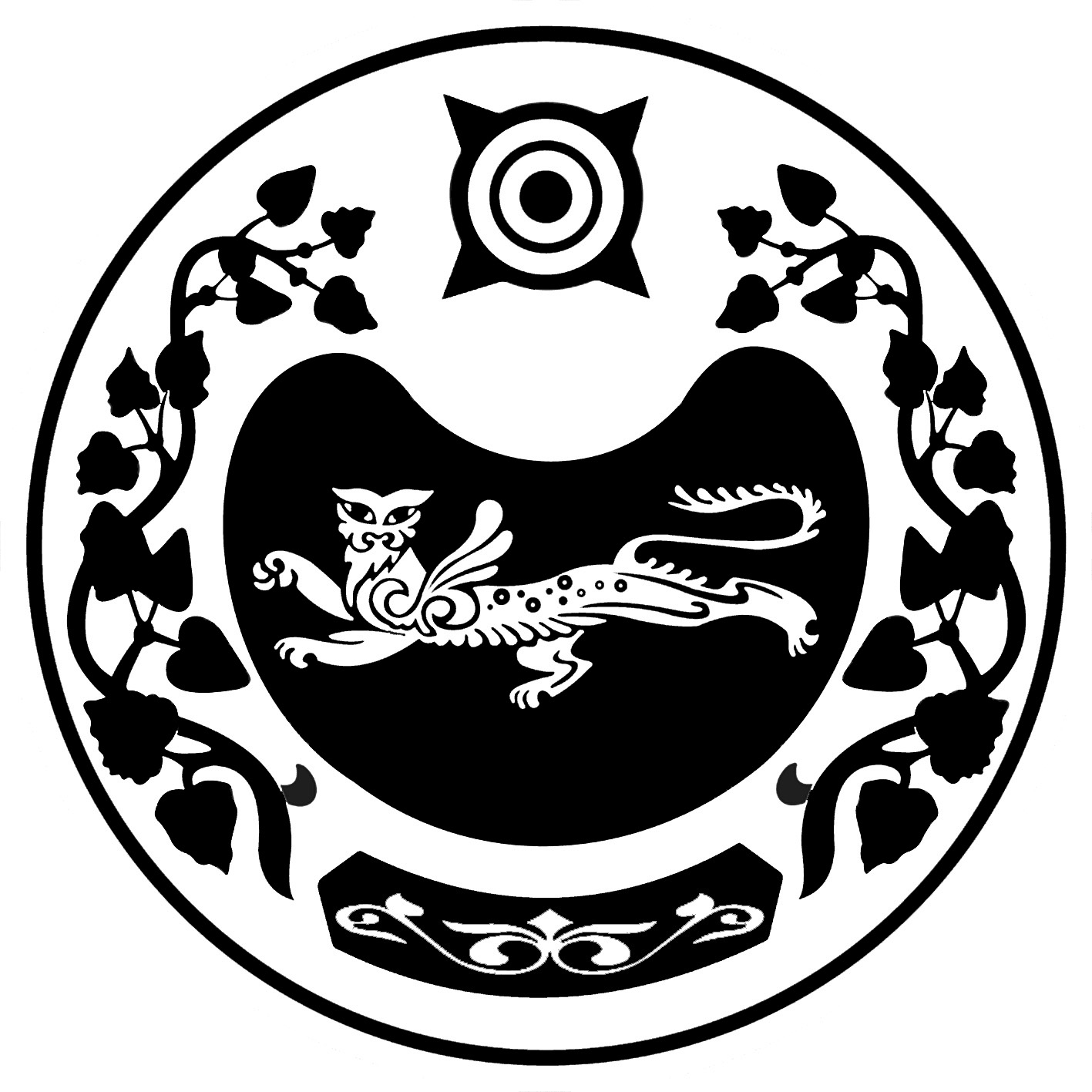 СОВЕТ ДЕПУТАТОВ САПОГОВСКОГО СЕЛЬСОВЕТА УСТЬ-АБАКАНСКОГО РАЙОНА РЕСПУБЛИКИ ХАКАСИЯ